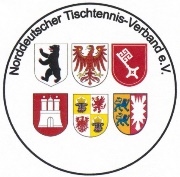 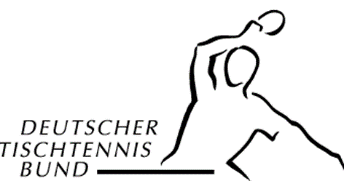     Norddeutscher Tischtennis-Verband e.V.                Berlin • Brandenburg • Bremen • Hamburg • Mecklenburg-Vorpommern •Schleswig-Holstein____________________________________________________________________________________AUSSCHREIBUNGNorddeutsche Mannschaftsmeisterschaften Jugend (U18) und Schüler (U15) in Bremen25. / 26. Mai 2019____________________________________________________________________________________VERANSTALTER:VERANSTALTER:Deutscher Tischtennis-Bund e.V. Deutscher Tischtennis-Bund e.V. AUSRICHTER:DURCHFÜHRER:AUSRICHTER:DURCHFÜHRER:Norddeutscher Tischtennis-Verband e. V. Fachverband Tischtennis Bremen e.V.Norddeutscher Tischtennis-Verband e. V. Fachverband Tischtennis Bremen e.V.AUSTRAGUNGSORT:AUSTRAGUNGSORT:Sporthalle „Hohweg“ - Hohweg 50, 28219 BremenSporthalle „Hohweg“ - Hohweg 50, 28219 BremenGESAMTLEITUNG:GESAMTLEITUNG:Dominik JanssenTel.: 01578/6895807E-Mail: fttb@djanssen.deDominik JanssenTel.: 01578/6895807E-Mail: fttb@djanssen.deORGANISATION:	ORGANISATION:	 Mitglieder des FTTB-Jugendausschusses Mitglieder des FTTB-JugendausschussesTURNIERLEITUNG:	TURNIERLEITUNG:	Dominik JanssenDominik JanssenONLINE-ERGEBNISDIENST: ONLINE-ERGEBNISDIENST: Homepage: www.fttb.deHomepage: www.fttb.deSCHIEDSGERICHT:	SCHIEDSGERICHT:	Jürgen SIEWERT (NTTV-Vizepräsident für Jugendsport)und zwei weitere Personen, die vor Ort benannt werden könnenJürgen SIEWERT (NTTV-Vizepräsident für Jugendsport)und zwei weitere Personen, die vor Ort benannt werden könnenOBERSCHIEDSRICHTER:OBERSCHIEDSRICHTER:Uwe DahmUwe DahmSCHIEDSRICHTER:	SCHIEDSRICHTER:	Die Teilnehmer sind verpflichtet, selbst als Schiedsrichter zu fungieren. Die Teilnehmer sind verpflichtet, selbst als Schiedsrichter zu fungieren. TISCHE:TISCHE:16 Tische, Donic16 Tische, DonicBÄLLE: BÄLLE: Donic ***, weiß PlastikDonic ***, weiß PlastikKONKURRENZEN: KONKURRENZEN: Schüler- und Schülerinnen MannschaftJungen- und Mädchen Mannschaft Schüler- und Schülerinnen MannschaftJungen- und Mädchen Mannschaft TEILNEHMER: TEILNEHMER: 6 Schülerinnen Teams6 Schüler Teams6 Mädchen Teams6 Jungen Teams 6 Schülerinnen Teams6 Schüler Teams6 Mädchen Teams6 Jungen Teams TEILNAHMEBERECHTIGUNG:TEILNAHMEBERECHTIGUNG:Pro Mitgliedsverband jeweils eine Mannschaft in den Kategorien. Bei Ausfall oder Absage einer Mannschaft stellt der betreffende Verband Ersatz. Bei Verzicht auf Ersatzgestellung, wenn die Teilnehmerzahl unter fünf sinkt, vergibt der NTTV den Platz auf Antrag an einen anderen Mitgliedsverband. Pro Mitgliedsverband jeweils eine Mannschaft in den Kategorien. Bei Ausfall oder Absage einer Mannschaft stellt der betreffende Verband Ersatz. Bei Verzicht auf Ersatzgestellung, wenn die Teilnehmerzahl unter fünf sinkt, vergibt der NTTV den Platz auf Antrag an einen anderen Mitgliedsverband. Ausstragungssystem/Setzungskriterien:Ausstragungssystem/Setzungskriterien:Alle Konkurrenzen werden im System „Jeder gegen Jeden“ gespieltAlle Konkurrenzen werden im System „Jeder gegen Jeden“ gespieltSPIELSYSTEM: SPIELSYSTEM: Die Spiele werden im Vierer-Mannschafts-System (Bundessystem) ausgetragen. Die Spiele werden im Vierer-Mannschafts-System (Bundessystem) ausgetragen. SPIELBEDINGUNGEN:SPIELBEDINGUNGEN:Gespielt wird nach den Regeln der ITTF, Fassung und Auslegung des DTTB. Allen Anordnungen der Turnierleitung sind Folge zu leisten. Gespielt wird nach den Regeln der ITTF, Fassung und Auslegung des DTTB. Allen Anordnungen der Turnierleitung sind Folge zu leisten. WERTUNGEN: WERTUNGEN: Wertung von Mannschaftskämpfen:Der gesamte Mannschaftskampf wird für die Mannschaft als verloren gewertet, dienicht spielberechtigte oder nicht einsatzberechtigte Spieler mitwirken lässt,gegen die Vorschriften der Ziffern 2, 3 und/oder 4 von Abschnitt D der WO verstößt (falsche Spielreihenfolge, falsche Einzel- und/ oder Doppelaufstellung etc.),nicht geschlossen aufrückt,schuldhaft einen Spielabbruch verursacht,nicht rechtzeitig zum festgesetzten Zeitpunkt antritt, außer in begründeten Fällen,nicht oder nicht in der erforderlichen Mindeststärke antritt.Wertung von Mannschaftskämpfen:Der gesamte Mannschaftskampf wird für die Mannschaft als verloren gewertet, dienicht spielberechtigte oder nicht einsatzberechtigte Spieler mitwirken lässt,gegen die Vorschriften der Ziffern 2, 3 und/oder 4 von Abschnitt D der WO verstößt (falsche Spielreihenfolge, falsche Einzel- und/ oder Doppelaufstellung etc.),nicht geschlossen aufrückt,schuldhaft einen Spielabbruch verursacht,nicht rechtzeitig zum festgesetzten Zeitpunkt antritt, außer in begründeten Fällen,nicht oder nicht in der erforderlichen Mindeststärke antritt.QUALIFIKATION:QUALIFIKATION:Der Sieger jeder Konkurrenz ist Mannschaftsmeister und vertritt die Region 6 bei den Deutschen Mannschaftsmeisterschaften. Der Sieger jeder Konkurrenz ist Mannschaftsmeister und vertritt die Region 6 bei den Deutschen Mannschaftsmeisterschaften. AUSZEICHNUNGEN:AUSZEICHNUNGEN:Die Sieger erhalten Ehrenpreise des NTTV. Weitere Ehrenpreise werden vom Durchführer gestellt. Die Sieger erhalten Ehrenpreise des NTTV. Weitere Ehrenpreise werden vom Durchführer gestellt. NENNUNGEN/TEILNAHMEZUSAGE: NENNUNGEN/TEILNAHMEZUSAGE: Die Mitgliedsverbände werden gebeten, die Teilnahmezusagen mit Angabe der teilnehmenden Vereine und der namentlichen Mannschaftsaufstellungen schriftlich   spätestens bis zum 13. Mai 2019 – zu senden an:Jürgen Siewert, E-Mail: juergen.siewert@bremerhaven.de undFTTB,                E-Mail: fttb@djanssen.deDie Mitgliedsverbände werden gebeten, die Teilnahmezusagen mit Angabe der teilnehmenden Vereine und der namentlichen Mannschaftsaufstellungen schriftlich   spätestens bis zum 13. Mai 2019 – zu senden an:Jürgen Siewert, E-Mail: juergen.siewert@bremerhaven.de undFTTB,                E-Mail: fttb@djanssen.deAUSLOSUNG:AUSLOSUNG:14. Mai 2019Nach Erhalt aller Meldungen werden die Gruppen zusammengestellt14. Mai 2019Nach Erhalt aller Meldungen werden die Gruppen zusammengestelltSTARTGELD:STARTGELD:75,-- EURO pro Mannschaft, zu entrichten an den DTTB. Entsprechende Rechnungen werden den Mitgliedsverbänden bzw. Vereinen zugestellt.75,-- EURO pro Mannschaft, zu entrichten an den DTTB. Entsprechende Rechnungen werden den Mitgliedsverbänden bzw. Vereinen zugestellt.UNTERKUNFT:QUARTIERMELDUNGEN:UNTERKUNFT:QUARTIERMELDUNGEN:INNSIDE BREMEN, Sternentor 6· 28237· BremenSiehe auch beiliegende QuartierinfoEigenständige Buchung über: http://meetings.melia.com/de/Tischtennis.htmloderTel: 0421-2427-0innside.bremen@melia.comINNSIDE BREMEN, Sternentor 6· 28237· BremenSiehe auch beiliegende QuartierinfoEigenständige Buchung über: http://meetings.melia.com/de/Tischtennis.htmloderTel: 0421-2427-0innside.bremen@melia.comZEITPLAN:ZEITPLAN:Samstag, 25. Mai 2019ab 10.00 Uhr Trainingsmöglichkeitab 12.15 Uhr Begrüßung und Eröffnungum 12.30 Uhr 1. Rundeca. 14.30 Uhr 2. Rundeca. 16.30 Uhr 3. RundeSonntag, 26. Mai 2019ab 08.00 Uhr Trainingsmöglichkeitum 09.00 Uhr 4. Rundeca. 11.00 Uhr 5. Rundeanschließend Siegerehrungen	Samstag, 25. Mai 2019ab 10.00 Uhr Trainingsmöglichkeitab 12.15 Uhr Begrüßung und Eröffnungum 12.30 Uhr 1. Rundeca. 14.30 Uhr 2. Rundeca. 16.30 Uhr 3. RundeSonntag, 26. Mai 2019ab 08.00 Uhr Trainingsmöglichkeitum 09.00 Uhr 4. Rundeca. 11.00 Uhr 5. Rundeanschließend Siegerehrungen	ANREISEMÖGLICHKEITEN:Mit PKW: A27 Abfahrt Bremen-ÜberseestadtWeiter auf B6, den rechten Fahrstreifen benutzen, um die Ausfahrt Richtung Ingolstädter Str. zu nehmenDann am Ende der Straße rechts abbiegen und Richtung HohwegMit der Bahn: NWB RS1 bis Bremen-WalleLinie 20 ab Bhf Walle bis „Hohweg“Mit PKW: A27 Abfahrt Bremen-ÜberseestadtWeiter auf B6, den rechten Fahrstreifen benutzen, um die Ausfahrt Richtung Ingolstädter Str. zu nehmenDann am Ende der Straße rechts abbiegen und Richtung HohwegMit der Bahn: NWB RS1 bis Bremen-WalleLinie 20 ab Bhf Walle bis „Hohweg“MELDESTELLE:Samstag, 25.05.2019Samstag, 25.05.2019ÄRZTLICHE BETREUUNG/ERSTE HILFE:Ersthelfer vor Ort. Ansonsten durch ärztlichen Notruf gewährleistet.Ersthelfer vor Ort. Ansonsten durch ärztlichen Notruf gewährleistet.